Открытое занятие по аппликации «ГРАЧИ ПРИЛЕТЕЛИ»Задачи: вызвать интерес к созданию композиции «Гнёздышко». Знакомство  детей с опилками, как с художественным материалом. Освоение техники наклеивания. Развитие творчества и композиционных умений.Ход занятия:Воспитатель читает отрывок из стихотворения З. Александровной «Мишка», затем идёт беседа.Грач на ветке горевал:Спать грачатам жёстко.Он у Мишки своровалНа подстилку шёрстки.Воспитатель: Ребята, прежде чем мы начнём мастерить гнёздышко для наших грачей, давайте с вами поиграем. Проводится пальчиковая игра.Пальчиковая игра.Воспитатель: Ребята, на чём будет лучше спать маленьким птенцам? Ответы детей. Далее дети выбирают более подходящий для них материал (опилки, стружка, шерстяная нить и т.д.). Затем в пластиковой тарелке имитируется гнездо с будущими птенцами (яйцами). Молодцы ребята! Но прежде чем наши малыши не проснулись, чтоб покушать, давайте поиграем. Проводиться физкультминутка.Физкультминутка.Воспитатель: Все молодцы! Далее включается запись с голосами грачей. Воспитатель обращает на это внимание детей.Воспитатель: Дети, пора нам кормить птенцов. А как вы думаете, что они едят? Ответы детей. Правильно! А кто их кормит и как? Ответы детей. Молодцы, теперь и мы полетим кормить своих птенцов. Дети под фонограмму улетают на свои места. Далее аппликация дополняется вырезанными грачами, заранее подготовленными воспитателем. Можно подрисовать в их клювик корм.Воспитатель: Молодцы ребята, все справились с заданием, теперь точно в ваши гнёзда прилетят грачи и маленькие грачата.Далее воспитатель может ещё раз провести физкультминутку.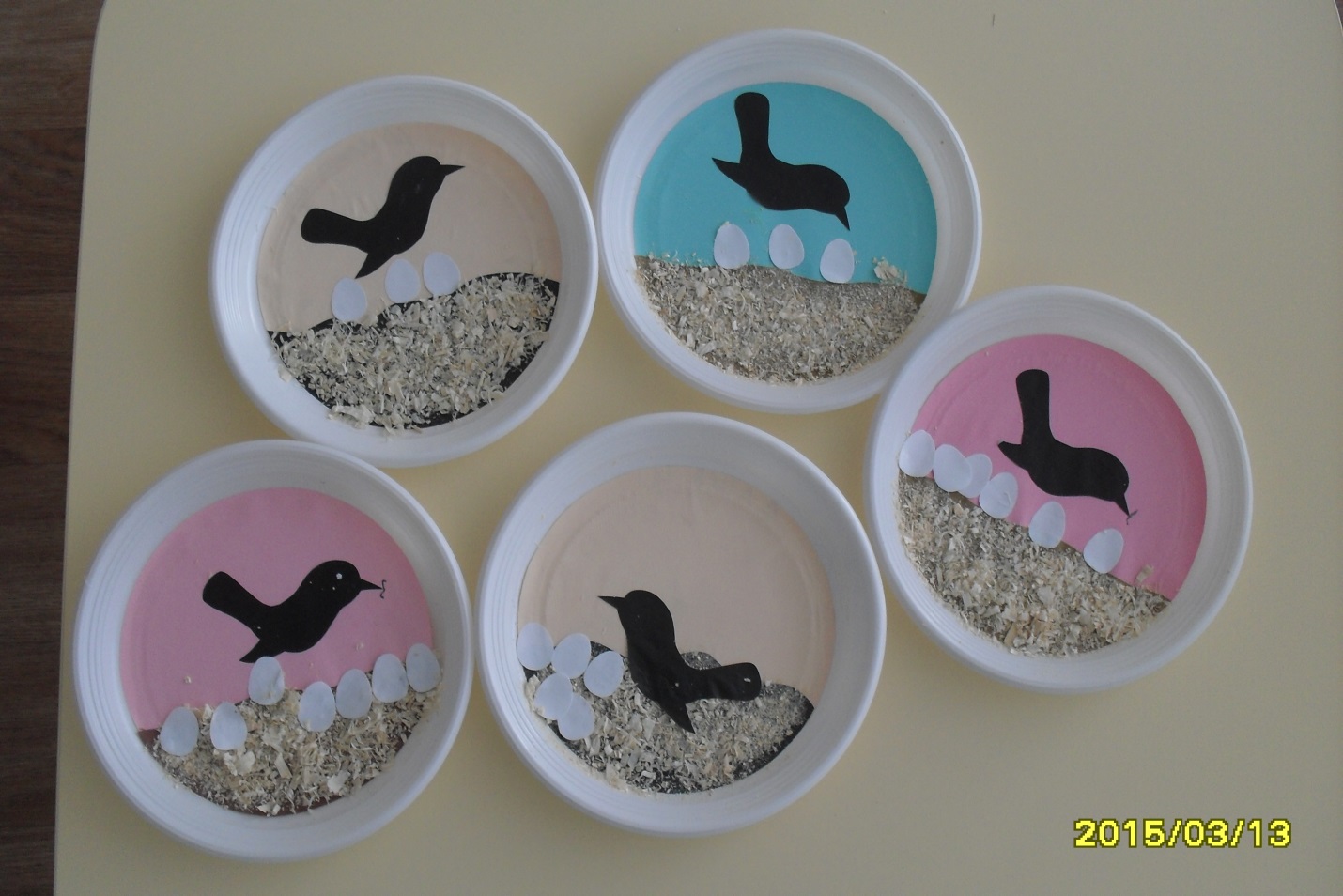 Ах качи, качи, качи,Качаем ладонь в другойПрилетели к нам грачиПорхаемВсе весне «Привет» кричат,Машем рукойСкоро выведут грачат.Ладони складываем в «клювик» на носуУтихли метели -Медленно опускаемся на полГрачи прилетели.Машем «крыльями»Спешили, летели -Бег по разным дорожкамУстали, вспотели.Вытираем «пот» со лбаУмыться хотели,«умываемся»И не было крана,Пожимаем плечами и разводим рукамиИ каркали громкоГрачи из тумана!«летаем по разным дорожкам со словами «гра-гра-гра»